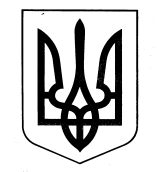 ХАРКІВСЬКА ОБЛАСНА ДЕРЖАВНА АДМІНІСТРАЦІЯДЕПАРТАМЕНТ НАУКИ І ОСВІТИ НАКАЗ15.11.2016				           Харків					№ 437Про відрядження учнів відділення волейболу (юнаки) Харківського обласного вищого училища фізичної культури і спорту На виконання Плану спортивно-масових заходів Харківського обласного вищого училища фізичної культури і спорту на 2016 рік, затвердженого директором Департаменту науки і освіти Харківської обласної державної адміністрації А.В. Бабічевим, на підставі кошторису витрат на відрядження відділення волейболу (юнаки) для участі у чемпіонаті України серед студентських команд, І тур, затвердженого директором Департаменту науки і освіти Харківської обласної державної адміністрації А.В. Бабічевим, згідно з пунктом 3.20 розділу 3 Статуту Харківського обласного вищого училища фізичної культури і спорту, затвердженого головою Харківської обласної ради С.І. Черновим 15 січня 2013 року, керуючись статтею 6 Закону України «Про місцеві державні адміністрації»,НАКАЗУЮ: Директору Харківського обласного вищого училища фізичної культури і спорту Попову А.М.:Забезпечити участь учнів відділення волейболу (юнаки) у чемпіонаті України серед студентських команд, І тур.								   Термін: 25.11.2016-27.11.2016Відрядити до м. Вінниці вчителя волейболу (юнаки) Харківського обласного вищого училища фізичної культури і спорту Романцова Володимира Івановича та з ним 10 учнів відділення волейболу (юнаки) у такому складі: Єфименко Борис, Карімов Елтун, Кривобок Іван, Мирошник Валентин, Рябов Сергій, Тур Михайло, Таран Дмитро, Уваров Даніїл, Яковлев Нікіта – учні 1 курсу, Корбат Юрій – учень 2 курсу.                                                                             Термін: 25.11.2016-27.11.2016 Визначити особу, відповідальну за збереження життя та здоров’я учнів Харківського обласного вищого училища фізичної культури і спорту під час проїзду та проведення змагань.Витрати по відрядженню віднести за рахунок Харківського обласного вищого училища фізичної культури і спорту.Контроль за виконанням даного наказу покласти на заступника директора Департаменту науки і освіти Харківської обласної державної адміністрації – начальника управління освіти і науки В.В. Ігнатьєва.Директор Департаменту 						   А.В. Бабічев